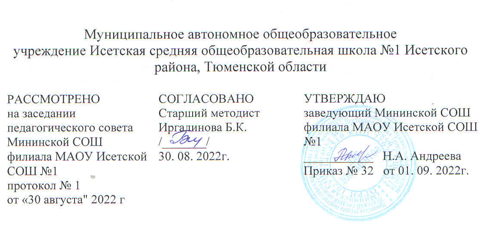 РАБОЧАЯ ПРОГРАММА по обществознанию11 класс2022-2023 учебный год(сроки реализации)Учитель :Иванова Тамара ЕгоровнаКвалификационная категория:высшая                                                 с. Минино,2022 г.Рабочая программа учебного предмета « обществознания»11 классПрограмма по обществознанию  для 11 класса составлена в соответствии с Федеральным государственным образовательным стандартом СОО , Примерной программой по обществознанию и Рабочей программой по обществознанию для 11 класса. Разработана на основе документов: учебного предмета, Программы воспитательной работы школы, учебного плана МАОУ  Исетской СОШ №1.
Рабочая программа  реализуется на основе УМКОбществознание. 11 класс. Учебник ФГОС Боголюбов Л.Н., Лазебникова А. Ю., Матвеев А.И.  - М: Просвещение, 2020 г.Планируемые результаты освоения учебного предмета «Обществознание»ФГОС,  базовый  уровень,  устанавливает  требования  к  результатам  освоения  учебного предмета: личностным, метапредметным, предметным.Личностные и метапредметные результаты освоения учебного материалаСодержание учебного курсаЭкономическая  жизнь общества.-26 часов.Экономика и экономическая наука. Спрос и предложение. Рыночные структуры. Рынки сырья и материалов, товаров и услуг, капиталов, труда; их специфика.Понятие экономического роста. Факторы роста.экстенсивный и интенсивный рост. Экономическое развитие. Экономический цикл. Понятие ВВП.Рыночные отношения в современной экономике. Особенности современной экономики России. Экономическая политика РФ. Совершенная и несовершенная конкуренция. Политика защиты конкуренции и антимонопольное законодательство. Естественные монополии, их роль и значение в экономике России.Экономика предприятия. Факторы производства и факторные доходы. Экономические и бухгалтерские издержки и прибыль. Постоянные и переменные издержки.Правовые основы предпринимательства. Организационно-правовые формы. Стадии государственной регистрации фирмы.Источники финансирования бизнеса. Основные принципы менеджмента. Основы маркетинга. Роль государства в экономике. Общественные блага. Внешние эффекты. Налоговая система в Российской Федерации. Виды налогов. Функции налогов. Налоги, уплачиваемые предприятиями. Основы денежной и бюджетной политики государства. Кредитно-финансовая политика. Государственный бюджет. Государственный долг.Банковская система. Роль Центрального банка в банковской системе России. Финансовые институты. Виды, причины и последствия инфляции.Рынок труда. Безработица и государственная политика в области занятости в России.Мировая экономика. Государственная политика в области международной торговли. Глобальные экономические проблемы.Рациональное поведение потребителя и производителя. Роль экономики в жизни общества. Экономика как подсистема общества. Экономика как основа жизнеобеспечения общества. Экономика и социальная структура. Взаимовлияние экономики и политики. 
      Экономическая культура. Экономический интерес, экономическое поведение. Свобода экономической деятельности и социальная ответственность хозяйствующего субъекта. Культура производства и потребления.Социальная сфера.-17 часов.      Социальная структура. Многообразие социальных групп. Неравенство и социальная стратификация. Социальные интересы. Социальная мобильность. Социальные взаимодействия. Социальные отношения и взаимодействия. Социальный конфликт. Социальные аспекты труда. Культура труда. Социальные нормы и отклоняющееся поведение. Многообразие социальных норм. Девиантное поведение, его причины и профилактика. Социальный контроль и самоконтроль. Национальные отношения. Этнические общности. Межнациональное сотрудничество и межнациональные конфликты. Национальная политика. Культура межнациональных отношений. Семья и быт. Семья как социальный институт. Семья в современном обществе. Бытовые отношения. Молодежь в современном обществе. Молодежь как социальная группа. Развитие социальных ролей в юношеском возрасте. Молодежная субкультура.Демографическая ситуация в современной России и проблемы неполной семьи.Семья как социальный институт. Семья и брак. Тенденции развития семьи в современном мире. Проблема неполных семей. Современная демографическая ситуация в Российской Федерации.Религиозные объединения и организации в РФ. Религиозные объединения и организации в Российской Федерации. Опасность сектантства. Межнациональные отношения, этносоциальные конфликты, пути их разрешения. Гендер- социальный пол.Политическая жизнь общества.-23 часа.Политическое сознание. Политика как общественное явление. Политическая система, ее структура и сущность. Политическая деятельность. Политические цели и средства их достижения. Опасность политического экстремизма. Политический статус личности. Политическое участие. Абсентеизм, его причины и опасность.Политическое поведение. Политический режим. Типология политических режимов. Демократия, ее основные ценности и признаки. Отличительные черты выборов в демократическом обществе. Гражданское общество и государство. Проблемы формирования правового государства и гражданского общества в РФ. Гражданские инициативы. Роль СМИ в политической жизни общества. Влияние СМИ на позицию избирателя во время предвыборных кампаний. Политический процесс. Избирательная кампания в РФ. Законодательство РФ о выборах. Политическая элита и политическое лидерство. Политическая элита. Многопартийность. Политические партии и движения, их классификация. Законодательное регулирование деятельности партий в РФ. Человек в политической жизни. Политическое лидерство. Типология лидерства. Лидеры и ведомые.       Политика и власть. Политика и общество. Политические институты и отношения. Власть, ее происхождение и виды.  Политическая система. Структура и функции политической системы. Государство в политической системе. Политические режимы. Политическая жизнь современной России. Гражданское общество и правовое государство. Основные черты гражданского общества. Правовое государство, его признаки. Средства массовой коммуникации, их роль в политической жизни общества. Демократические выборы и политические партии. Избирательные системы. Многопартийность. Политическая идеология. Участие граждан в политической жизни. Политический процесс. Политическое участие. Политическая культура. Итоговое повторение-2 часа.Календарно-тематическое планирование по курсу «Обществознание» для 11-х классов.Планируемые результатыПланируемые результатыЛичностные результатыМетапредметные- мотивированность на посильное и созидательное участие в жизни общества;- заинтерисованность не только в личном успехе, но и в благополучии и процветании своей страны;- ценностные ориентиры, основанные на идеях патриотизма, любви и уважения к Отечеству; необходимости поддержания гражданского мира и согласия; отношении к человеку, его правам и свободам как высшей ценности; стремление к укреплению исторически сложившегося государственного единства; признании равноправия народов, единства разнообразных культур; убежденности в важности для общества семьи и семейных традиций; осознании своей ответственностиза страну перед нынешними и грядущими поколениями.Регулятивные УУД:- умение сознательно организовывать свою познавательную деятельность (от постановки цели до получения и оценки результата);- способности к самостоятельному приобретению новых знаний и практических умений, умения управлять своей познавательной деятельностью;- самостоятельно обнаруживать и формулировать учебную проблему, определять цель учебной деятельности, выбирать тему проекта; - выдвигать версии решения проблемы, осознавать конечный результат, выбирать из предложенных и искать самостоятельно средства достижения цели; -  составлять (индивидуально или в группе) план решения проблемы (выполнения проекта); -  работая по плану, сверять свои действия с целью и, при необходимости, исправлять ошибки самостоятельно; - в диалоге с учителем совершенствовать самостоятельно выработанные критерии оценки. Познавательные УУД:- умение объяснять явления и процессы социальной действительности с научных позиций; рассматривать их комплексно в контексте сложившихся реалий и возможных перспектив;- способности анализировать реальные социальные ситуации, выбирать адекватные способы деятельности и модели поведения в рамках реализуемых основных социальных ролей, свойственных подросткам;- умение выполнять познавательные и практические задания, в том числе с использованием проектной деятельность на уроках и в доступной социальной практике, на: - использование элементов причинно –следственного анализа;- исследование несложных реальных связей и зависимостей;- определение сущностных характеристик изучаемого объекта; выбор верных критериев для сравнения, сопоставления, оценки объектов;- поиск и извлечение нужной информации по заданной теме и адаптированных источниках различного типа;- перевод информации из одной знаковой системы в другую (из текста в таблицу, из аудиовизуального ряда в текст и др.); выбор знаковых систем адекватно познавательной и коммуникативной ситуации;- подкрепление изученных положений конкретными примерами;- оценку своих учебных достижений, поведения, черт своей личности с учетом мнения других людей, в том числе для корректировки собственного поведения в окружающей среде; выполнение в повседневной жизни этических и правовых норм, экологических требований;- определение собственного отношения к явлениям современной жизни, формулирование своей точки зрения.Коммуникативные УУД:- овладение различными видами публичных выступлений (высказывания, монолог, дискуссия) и следование этическим нормам и правилам ведения диалога;- умение взаимодействовать в ходе выполнения групповой работы, вести диалог, участвовать в дискуссии, аргументировать собственную точку зрения;- умение адекватно использовать речевые средства для эффективного решения разнообразных коммуникативных задач.Тема уроковКоличество часовДатаДатаТема уроковКоличество часовПланФактРАЗДЕЛ 1Экономическая  жизнь общества(26 часов)РАЗДЕЛ 1Экономическая  жизнь общества(26 часов)РАЗДЕЛ 1Экономическая  жизнь общества(26 часов)РАЗДЕЛ 1Экономическая  жизнь общества(26 часов)РАЗДЕЛ 1Экономическая  жизнь общества(26 часов)1Роль экономики в жизни общества.12Взаимодействие экономики с  социальной и политической сферами общества.13Экономика: наука и хозяйство.14Экономическая деятельность и ее измерители.15Экономический рост и развитие.16Экономические циклы.17Рыночные отношения в  экономике.18Современная рыночная система.19Фирма в  экономике.110Экономические издержки и прибыль.111Правовые основы предпринимательской деятельности. 112Как открыть свое дело.113Слагаемые успеха в бизнесе.114 Основные принципы менеджмента. Основы  маркетинга.115Экономика и государство. 116Основы денежной и бюджетной политики.117Финансы в экономике.118Инфляция: виды, причины, последствия.119Занятость и безработица. 120Государственная политика в области занятости.121Мировая экономика. 122Глобальные проблемы экономики.123Экономическая культура. 124Экономическая  свобода и социальная  ответственность.125Экономическая  свобода и социальная  ответственность.126Контрольное тестирование в форме ЕГЭ по теме «Экономическая жизнь общества».1РАЗДЕЛ 2Социальная сфера (17 часов)РАЗДЕЛ 2Социальная сфера (17 часов)РАЗДЕЛ 2Социальная сфера (17 часов)РАЗДЕЛ 2Социальная сфера (17 часов)РАЗДЕЛ 2Социальная сфера (17 часов)27Социальная структура общества.128Социальная стратификация. 129Социальные интересы130Социальные интересы.131Социальные нормы и отклоняющееся поведение.132Социальный контроль.133Нации и межнациональные отношения.134Межнациональные конфликты и пути их преодоления.135Семья и быт.136Семья в  современном обществе.137Гендер – социальный пол.138Гендерные отношения в современном обществе.139Молодежь в современном обществе.140Молодежная субкультура.141Демографическая ситуация в современной России.142Миграция. 143Контрольное тестирование в форме ЕГЭ по теме «Социальная сфера».1РАЗДЕЛ 3Политическая   жизнь общества ( 23 часа)РАЗДЕЛ 3Политическая   жизнь общества ( 23 часа)РАЗДЕЛ 3Политическая   жизнь общества ( 23 часа)РАЗДЕЛ 3Политическая   жизнь общества ( 23 часа)РАЗДЕЛ 3Политическая   жизнь общества ( 23 часа)44Политика и власть.145Политические отношения.146Политическая система.147Государство в политической системе.148Демократические перемены в современной России.149Гражданское общество и правовое государство.150Местное самоуправление.151Демократические выборы.152Типы избирательных систем.153Политические партии и партийные системы.154Типология и функции политических партий.155Типы партийных систем.156Политическая элита и политическое лидерство.157Типы политического лидерства.58Политическое сознание.159Политическое сознание.60Средства массовой информации и политическое сознание.161Политическое поведение.162Политический  терроризм.163Политический процесс и культура политического участия.164Политическое участие.165Политическая культура.166Контрольное тестирование в форме ЕГЭ по теме «Экономическая жизнь общества».1РАЗДЕЛ 4Итоговое повторение курса  ( 2 часа)РАЗДЕЛ 4Итоговое повторение курса  ( 2 часа)РАЗДЕЛ 4Итоговое повторение курса  ( 2 часа)РАЗДЕЛ 4Итоговое повторение курса  ( 2 часа)РАЗДЕЛ 4Итоговое повторение курса  ( 2 часа)67Повторительно-обобщающий168Повторение1